Mata Kuliah			: Praktikum Statistika Bisnis          	Semester : 6			SKS : 3 		Kode: 31088Dosen/Team Teaching  	:  1. Dra. Aty Herawati, M.Si.			   	   2.				    3. Diskripsi Mata Kuliah 		:Mata kuliah ini adalah mata kuliah dasar yang membantu mahasiswa berfikir logis dan sistematik dalam penyelesaian  masalah di Manajemen.Mata kuliah ini membahas penyelesaian masalah di Manajemen sehingga mahasiswa/lulusan dapat menyelesaikan masalah di Manajemen dengan menggunakan software statistika.Dengan memahami penyelesaian masalah menggunakan metode statistika, diharapkan mahasiswa dapat melakukan analisis pada mata kuliah yang lain dengan  sistematik.Kompetensi               		: Mampu membuat kesimpulan berdasarkan hasil analisis data dan pengujian hipotesis sehingga dapat bermanfaat dalam penelitian yang akan dilakukan.Pokok Bahasan			:Mata kuliah ini mempelajari bagaimana caranya mengumpulkan, mengolah, menyajikan, menganalisa dan melakukan pengujian hipotesis untuk membuat kesimpulan dalam pembuatan keputusan dalam melakukan penyelesaian masalah manajemen dengan bantuan software SPSS, Amos, Eviews.Kompenen Penilaian : Kehadiran	: 10%UTS		: 20%UAS		: 30%Tugas-Tugas 	: 40%Daftar Pustaka :Sudjana, 2006, Statistika untuk Ekonomi dan Bisnis, Tarsito BandungJ. Supranto, 2006, Statistika. Teori dan Aplikasi, ErlanggaSPSSAmosEviews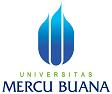 RANCANGAN PERKULIAHANPROGRAM STUDI S1 MANAJEMENFAKULTAS EKONOMI DAN BISNIS QNo. Dokumen12-2-1.2.06.00DistribusiDistribusiDistribusiDistribusiDistribusiDistribusiTgl. Efektif01 Maret 2014MingguKe KEMAMPUAN AKHIR YANG DIHARAPKAN BAHAN KAJIAN/MATERI PEMBELAJARANBENTUK PEMBELAJARANKRITERIA PENILAIAN(Indikator)BOBOT NILAI1234561Mampu Memahami Kontrak PerkuliahanMampu Memahami penggunaan Software SPSSPengenalan menu dalam SPSS Contextual Instruction2Mampu Mengumpulkan, Mengolah dan Menyajikan DataSPSS :Mengolah dan Menyajikan DataMembuat Distribusi Frekuensi, Histogram, Poligon dan Distribusi Discovery LearningKreatifitas Pemilihan DataKetepatan Waktu Pengumpulan DataKetepatan  Metode Pengumpulan danPenyajian Data10%3Mampu Menganalisis Data Acak (Cross Section) :Rata-rata, Modus, Median, Simpangan BakuSPSS : Rata-rata, Modus, Median, Simpangan Baku SimulationKetepatan Metode AnalisisKetepatan Melakukan AnalisisKetepatan Hasil Analisis10%4Mampu Melakukan Pengujian dan Membuat Kesimpulan Data Acak (Cross Section) : Pengujian Rata-rata tPengujian Beda Rata-rata tSPSS : Pengujian HipotesisDeskriptif :Pengujian Rata-rata tPengujian Beda Rata-rata tProblem Based LearningSimulationKemampuan Berfikir Kritis, Ketepatan Melakukan Analisa dan Pembuatan Kesimpulan5Mampu Melakukan Pengujian dan Membuat Kesimpulan Data Acak (Cross Section) : Pengujian KorelasiPengujian RegresiSPSS : Pengujian HipotesisDeskriptif :Pengujian KorelasiPengujian Regresi Problem Based LearningSimulationKemampuan Berfikir Kritis, Ketepatan Melakukan Analisa dan Pembuatan Kesimpulan10%6Mampu Menganalisis Data Berkala :TrendSPSS : Analisis Data Berkala :TrendProblem Based LearningSimulationKemampuan Berfikir Kritis, Ketepatan Melakukan Analisa dan Pembuatan Kesimpulan10%7Mampu Menganalisis Data Berkala :ARMASPSS : Analisis Data Berkala :ARMAProblem Based LearningSimulation8U T SU T SU T SU T S20%9Mampu Melakukan Pengujian dan Membuat Kesimpulan :SEMAmos :SEMProblem Based LearningSimulationKemampuan Berfikir Kritis, Ketepatan Melakukan Analisa dan Pembuatan Kesimpulan10Mampu Melakukan Pengujian dan Membuat Kesimpulan :SEMAmos :SEMProblem Based LearningSimulationKemampuan Berfikir Kritis, Ketepatan Melakukan Analisa dan Pembuatan Kesimpulan11Mampu Melakukan Pengujian dan Membuat Kesimpulan :SEM Amos :SEMProblem Based LearningSimulationKemampuan Berfikir Kritis, Ketepatan Melakukan Analisa dan Pembuatan Kesimpulan20%12Mampu Melakukan Pengujian dan Membuat Kesimpulan :Analisis Data BerkalaEviews : ARMAProblem Based LearningSimulationKemampuan Berfikir Kritis, Ketepatan Melakukan Analisa dan Pembuatan Kesimpulan10%13Mampu Melakukan Pengujian dan Membuat Kesimpulan :Analisis Data PanelEviews :Pooled LSProblem Based LearningSimulationKemampuan Berfikir Kritis, Ketepatan Melakukan Analisa dan Pembuatan Kesimpulan10%14Mampu Melakukan Pengujian dan Membuat Kesimpulan :Analisis Data PanelEviews :Fixed EffectProblem Based LearningSimulationKemampuan Berfikir Kritis, Ketepatan Melakukan Analisa dan Pembuatan Kesimpulan10%15Mampu Melakukan Pengujian dan Membuat Kesimpulan : Analisis Data PanelEviews :Random EffectProblem Based LearningSimulationKemampuan Berfikir Kritis Ketepatan Melakukan Analisa dan Pembuatan Kesimpulan10%16U A SU A SU A SU A S30%Jakarta, 01 Maret 2014Nama FungsiParafDibuat OlehDosen Pengampu :Dra. Aty Herawati, M.Si.Diperiksa OlehKetua Program Studi :Dr. Rina Astini, SE, MMDisahkan OlehDekan :Prof. Dr. Wiwik Utami, Ak, MS, CA